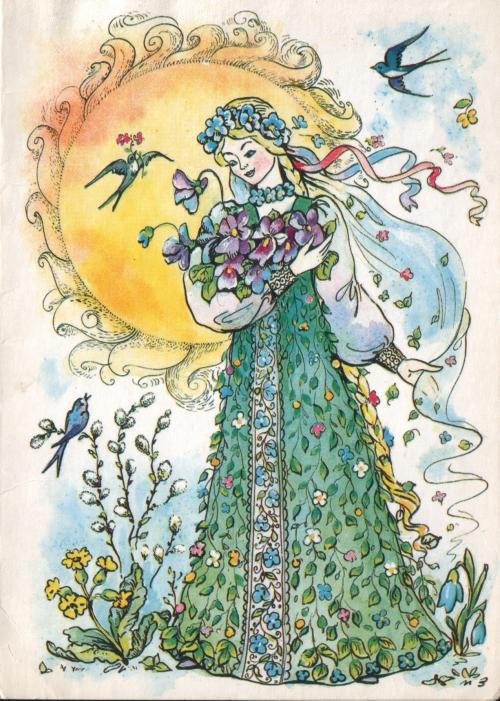 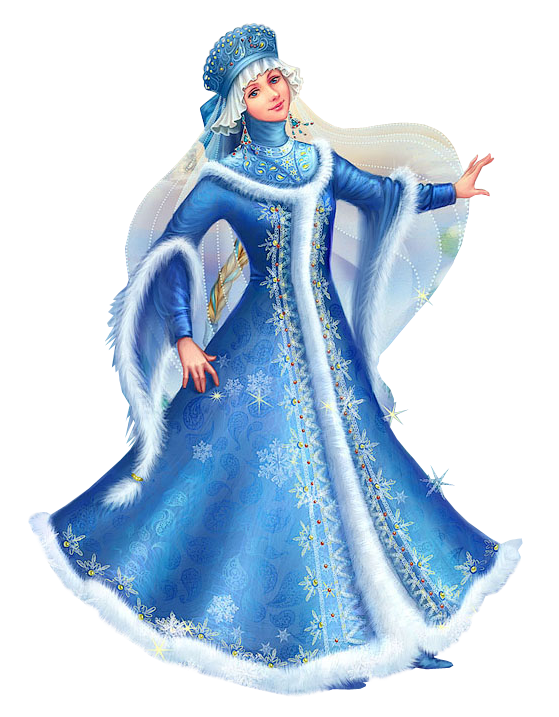 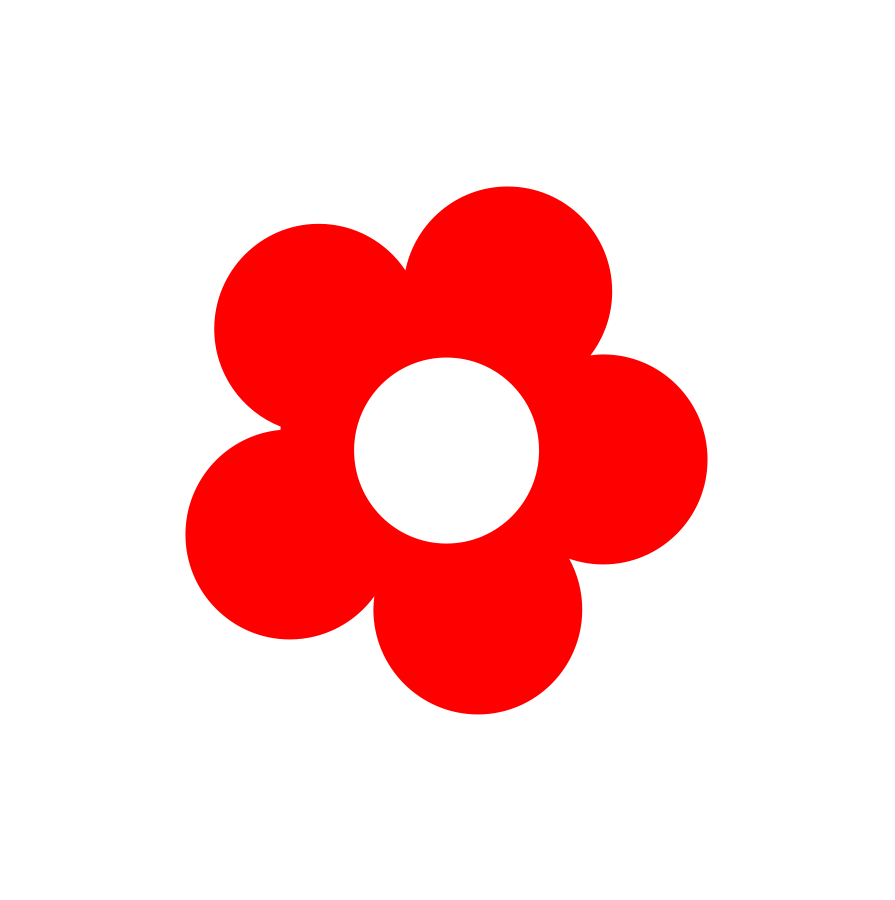 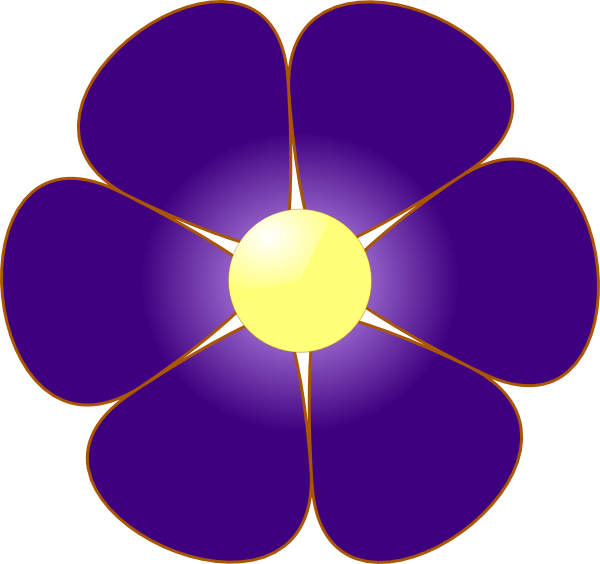 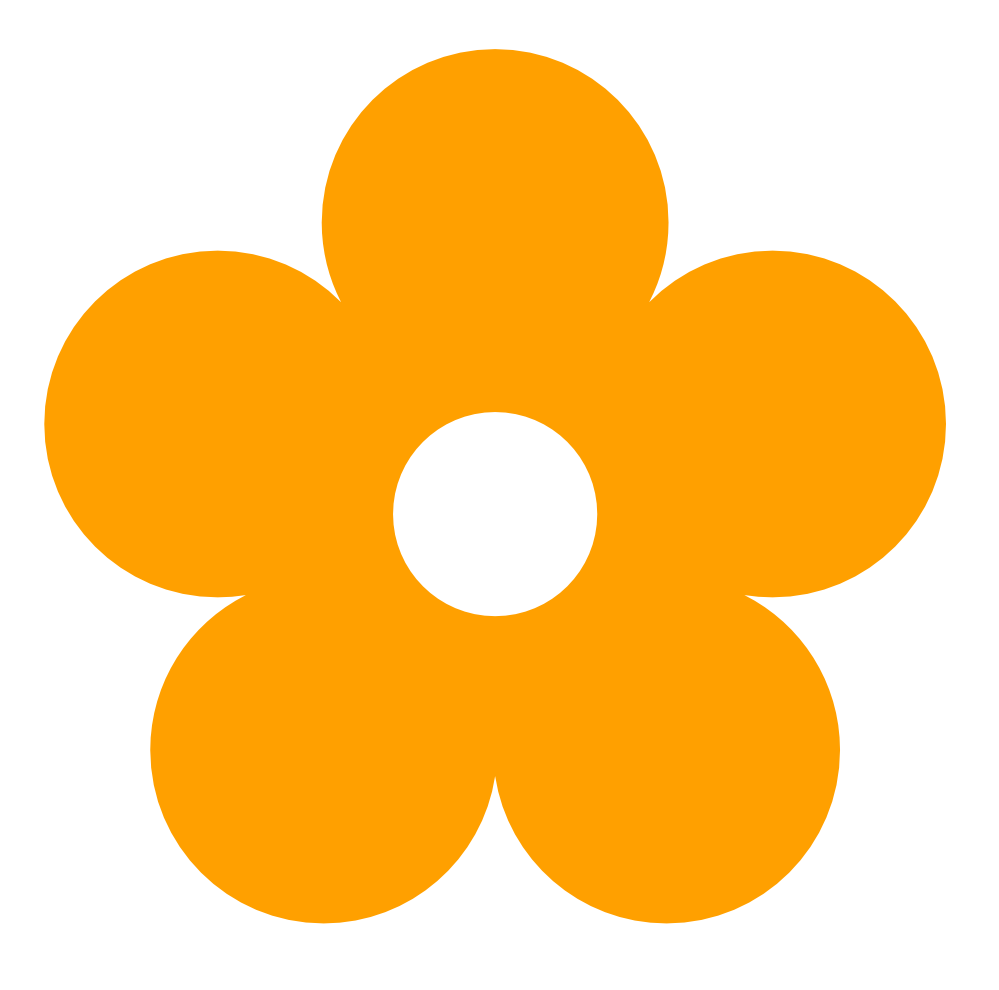 НЕОБХОДИМО РАСПЕЧАТАТЬ НА ЦВЕТНОЙ ОФИСНОЙ БУМАГЕ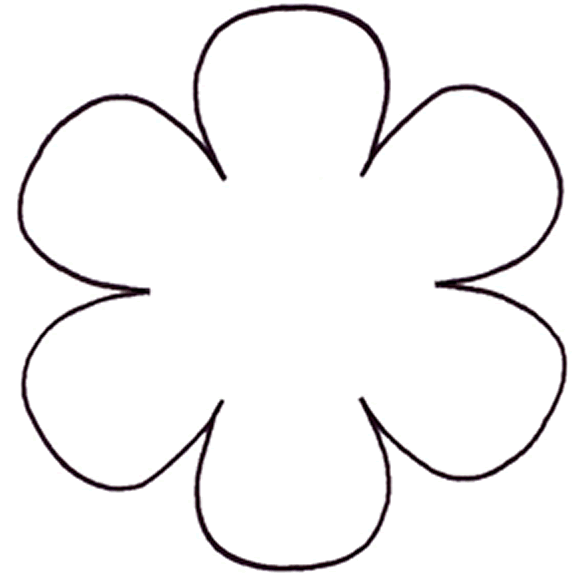 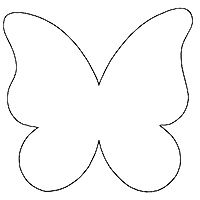 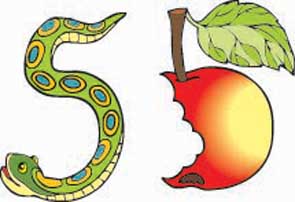 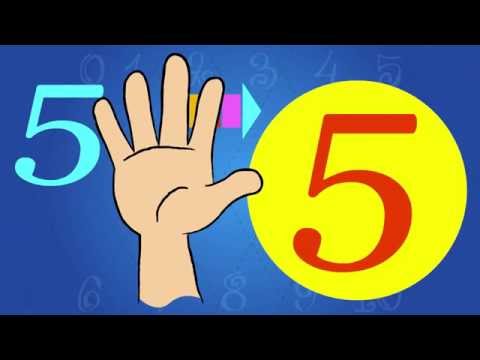 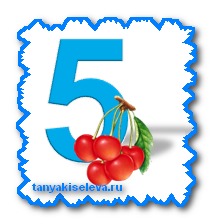 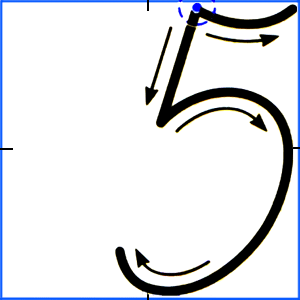 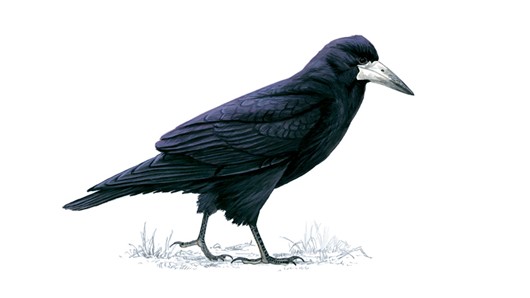 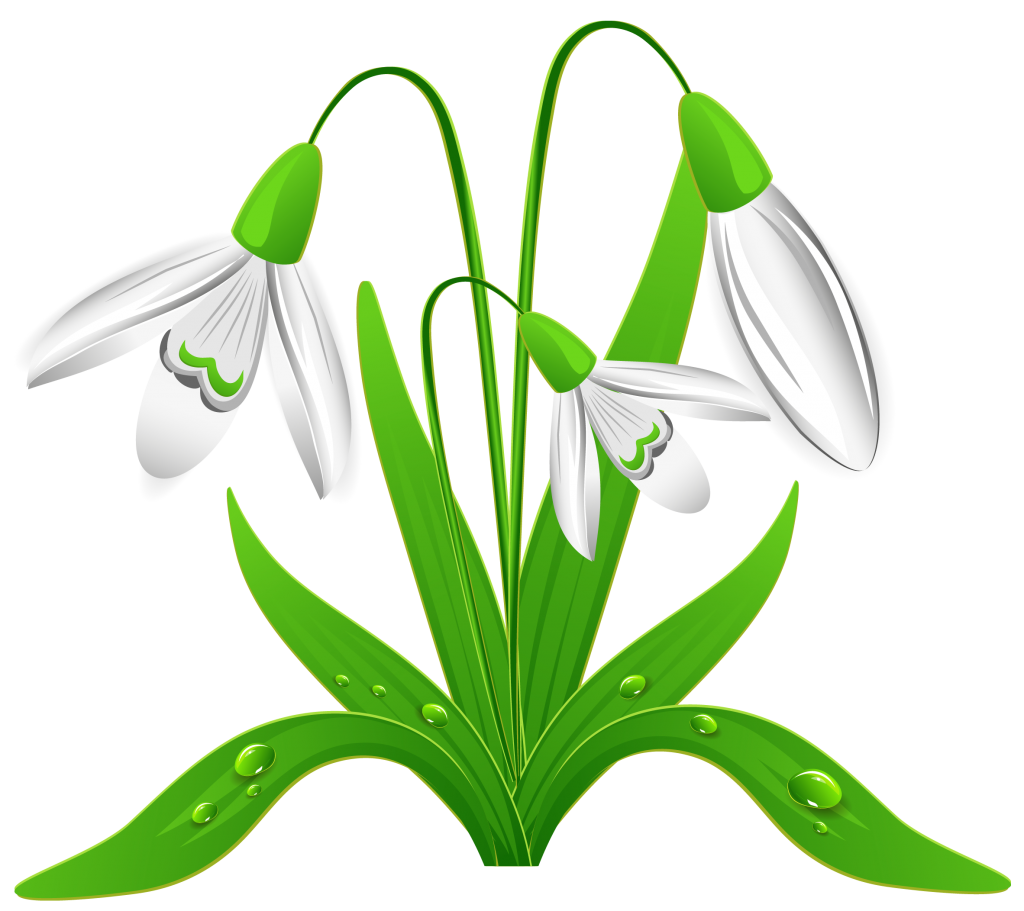 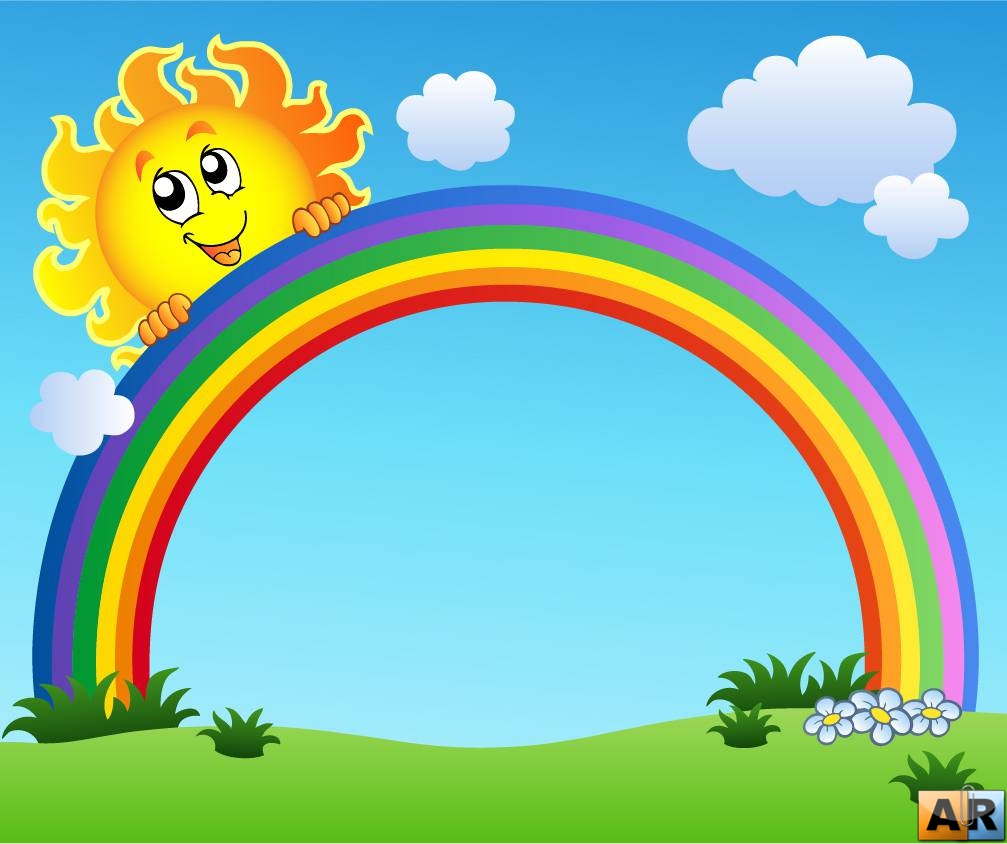 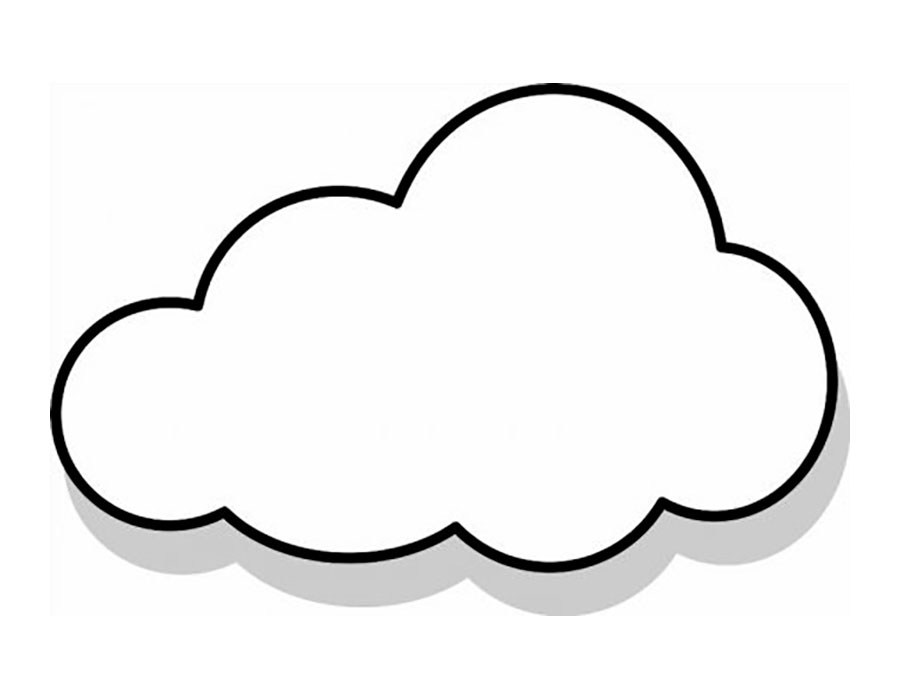 